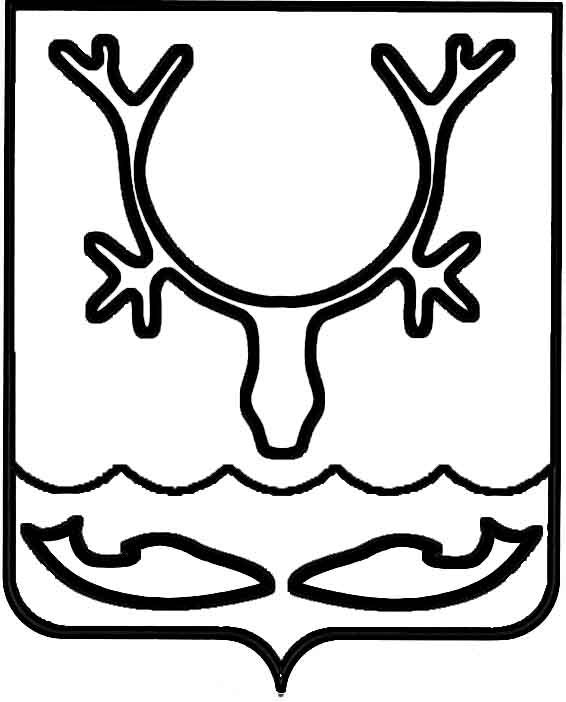 Администрация муниципального образования
"Городской округ "Город Нарьян-Мар"ПОСТАНОВЛЕНИЕО проведении общественных обсуждений               по материалам документации по объекту "Рекультивация свалки ТКО в г. Нарьян-Маре Ненецкого автономного округа" в форме опросаВ соответствии с Федеральным законом от 23.11.1995 № 174-ФЗ 
"Об экологической экспертизе", Федеральным законом от 10.01.2002 № 7-ФЗ 
"Об охране окружающей среды", Федеральным законом от 06.10.2003 № 131-ФЗ 
"Об общих принципах организации местного самоуправления в Российской Федерации", приказом Государственного комитета Российской Федерации по охране окружающей среды от 16.05.2000 № 372 "Об утверждении Положения об оценке воздействия намечаемой хозяйственной и иной деятельности на окружающую среду 
в Российской Федерации", на основании Устава муниципального образования "Городской округ "Город Нарьян-Мар", постановления Администрации муниципального образования "Городской округ "Город Нарьян-Мар" от 13.04.2020 
№ 276 "Об утверждении Порядка организации проведения общественных обсуждений намечаемой хозяйственной и иной деятельности на территории муниципального образования "Городской округ "Город Нарьян-Мар", которая подлежит экологической экспертизе" Администрация муниципального образования "Городской округ "Город Нарьян-Мар" П О С Т А Н О В Л Я Е Т:1.	Провести общественные обсуждения по материалам документации 
по объекту "Рекультивация свалки ТКО в г. Нарьян-Маре" в форме опроса. 2.	В соответствии с положением пункта 4 Порядка организации проведения общественных обсуждений намечаемой хозяйственной и иной деятельности 
на территории муниципального образования "Городской округ "Город Нарьян-Мар", утвержденного постановлением Администрации муниципального образования "Городской округ "Город Нарьян-Мар" от 13.04.2020 № 276:2.1.	определить заказчиком, осуществляющим организацию и проведение общественных обсуждений в форме опроса, Департамент природных ресурсов, экологии и агропромышленного комплекса Ненецкого автономного округа;2.2.	определить, что цель намечаемой деятельности – уменьшение негативного воздействия на окружающую среду посредством рекультивации несанкционированных свалок в границах населенных пунктов. Объект расположен 
на территории муниципального образования "Городской округ "Город Нарьян-Мар";2.3.	установить дату подведения итогов общественных обсуждений в форме опроса – 1 марта 2021 года, место подведения итогов общественных обсуждений 
в форме опроса – Администрация муниципального образования "Городской округ "Город Нарьян-Мар", 166000, г Нарьян-Мар, ул. им. В.И. Ленина, д. 12;2.4.	установить, что с материалами документации по объекту "Рекультивация свалки ТКО в г. Нарьян-Маре" можно ознакомиться в общественной приёмной 
с 28 января до 28 февраля 2021 года по адресу: 166000, Ненецкий АО, г. Нарьян-Мар, ул. им. И.П.Выучейского, д. 36, каб. 19, на официальном сайте Департамента природных ресурсов, экологии и агропромышленного комплекса Ненецкого автономного округа в разделе "Общественные обсуждения" (www.dprea.adm-nao.ru) 
и на официальном сайте Администрации муниципального образования "Городской округ "Город Нарьян-Мар"(www.adm-nmar.ru). 3.	Назначить ответственными лицами за организацию и проведение общественных обсуждений от Администрации муниципального образования "Городской округ "Город Нарьян-Мар":-	Честнейшину Татьяну Николаевну, начальника отдела муниципального контроля управления жилищно-коммунального хозяйства Администрации муниципального образования "Городской округ "Город Нарьян-Мар";-	Максимову Алину Александровну, заместителя начальника управления организационно-информационного обеспечения Администрации муниципального образования "Городской округ "Город Нарьян-Мар" – начальника отдела организационной работы и общественных связей. 4.	В срок до 28.01.2021 разместить на сайте Администрации муниципального образования "Городской округ "Город Нарьян-Мар" и в официальном бюллетене МО "Городской округ "Город Нарьян-Мар" "Наш город" информацию о проведении общественных обсуждений в форме опроса.5.	Настоящее постановление вступает в силу со дня его подписания 
и подлежит опубликованию.26.01.2021№59Глава города Нарьян-Мара О.О. Белак